ЗАКОНПЕНЗЕНСКОЙ ОБЛАСТИО ПОРЯДКЕ РАССМОТРЕНИЯ ОБРАЩЕНИЙ В ПЕНЗЕНСКОЙ ОБЛАСТИПринятЗаконодательным СобраниемПензенской области20 декабря 2012 годаНастоящий Закон, в соответствии с Конституцией Российской Федерации, Федеральным законом от 2 мая 2006 года N 59-ФЗ "О порядке рассмотрения обращений граждан Российской Федерации", определяет порядок рассмотрения обращений граждан Российской Федерации (далее - граждане), объединений граждан, в том числе юридических лиц (далее - организации), органами государственной власти Пензенской области, органами местного самоуправления в Пензенской области (далее - органы), государственными, муниципальными учреждениями и иными организациями в Пензенской области, осуществляющими публично значимые функции (далее - учреждения), и их должностными лицами, а также устанавливает дополнительные гарантии права граждан и организаций на обращение.(в ред. Закона Пензенской обл. от 24.03.2023 N 3986-ЗПО)Статья 1. Правовое регулирование правоотношений, связанных с рассмотрением обращений1. Настоящий Закон распространяется на все виды обращений граждан и организаций, предусмотренные Федеральным законом от 2 мая 2006 года N 59-ФЗ "О порядке рассмотрения обращений граждан Российской Федерации", за исключением обращений, для которых установлен специальный порядок рассмотрения.(в ред. Закона Пензенской обл. от 24.03.2023 N 3986-ЗПО)2. Органы и учреждения во исполнение Федерального закона от 2 мая 2006 года N 59-ФЗ "О порядке рассмотрения обращений граждан Российской Федерации", настоящего Закона в целях своевременного и надлежащего рассмотрения обращений граждан и организаций, а также контроля за соблюдением порядка и сроков рассмотрения обращений вправе принимать правовые акты, регулирующие порядок делопроизводства по работе с обращениями.(в ред. Закона Пензенской обл. от 24.03.2023 N 3986-ЗПО)Статья 2. Информирование граждан и организаций о возможности подачи обращений в органы и учрежденияОрганы и учреждения доводят до сведения граждан и организаций почтовые адреса, номера телефонов, телефаксов, официальные электронные адреса (сайты) для направления обращений по информационным системам общего пользования.Статья 3. Сроки рассмотрения обращения1. Обращение, поступившее в орган, учреждение или должностному лицу в соответствии с их компетенцией, рассматривается согласно Федеральному закону от 2 мая 2006 года N 59-ФЗ "О порядке рассмотрения обращений граждан Российской Федерации" в течение 30 дней со дня регистрации обращения, за исключением случая, указанного в части 1-1 настоящей статьи.(в ред. Законов Пензенской обл. от 25.12.2015 N 2855-ЗПО, от 24.03.2023 N 3986-ЗПО)1-1. Письменное обращение, поступившее Губернатору Пензенской области и содержащее информацию о фактах возможных нарушений законодательства Российской Федерации в сфере миграции, рассматривается в течение 20 дней со дня регистрации письменного обращения.(часть 1-1 введена Законом Пензенской обл. от 25.12.2015 N 2855-ЗПО)2. В исключительных случаях, а также в случае направления запроса, предусмотренного частью 2 статьи 10 Федерального закона от 2 мая 2006 года N 59-ФЗ "О порядке рассмотрения обращений граждан Российской Федерации", руководитель органа, учреждения, должностное лицо либо уполномоченное на то лицо вправе продлить срок рассмотрения обращения не более чем на 30 дней, уведомив о продлении срока его рассмотрения гражданина или организацию, направивших обращение.(в ред. Закона Пензенской обл. от 24.03.2023 N 3986-ЗПО)Статья 4. Организация личного приема1. Личный прием в органах и учреждениях проводится их руководителями и уполномоченными на то лицами.2. В целях приема граждан или представителей организаций при их личном обращении в органы и учреждения руководители этих органов и учреждений устанавливают дни и часы приема.Информация об установленных днях, часах и месте приема (графике приема) руководителями или уполномоченными лицами должна быть доступной, в том числе располагаться при входе в здание или в фойе здания, где располагается орган или учреждение.3. Руководители органов и учреждений вправе при возникновении необходимости установить дополнительный день (дни) и часы личного приема вне графика приема, предусмотренного частью 2 настоящей статьи.4. Руководители органов, учреждений, уполномоченные лица вправе проводить личный прием с выездом в муниципальные образования Пензенской области.Информация о дне, часах, месте приема, лице, осуществляющем прием, должна быть доступной, в том числе располагаться при входе в здание или в фойе здания, где расположена местная администрация.5. Для личного приема граждан и представителей организаций в органе и учреждении должно быть выделено оборудованное помещение (при наличии возможности - приемная). Помещения для личного приема должны иметь свободный и удобный доступ.6. Государственные гражданские служащие Пензенской области, муниципальные служащие, работники органов и учреждений при обращении к ним граждан или представителей организаций обязаны разъяснить им порядок обращения к руководителю или уполномоченному лицу органа и учреждения.Статья 5. Дополнительные гарантии права на обращения1. Обращения граждан и организаций, содержащие вопросы защиты прав ребенка, предложения по предотвращению противоправных действий, возможных аварий и иных чрезвычайных ситуаций, при поступлении в соответствующий орган, учреждение или соответствующему должностному лицу, в компетенцию которых входит решение поставленных в обращениях вопросов, рассматриваются безотлагательно, не позднее трех рабочих дней со дня обращения.(в ред. Закона Пензенской обл. от 16.10.2015 N 2807-ЗПО)2. Правом на личный прием в первоочередном порядке пользуются:(в ред. Закона Пензенской обл. от 25.12.2015 N 2855-ЗПО)1) отдельные категории граждан в случаях, предусмотренных законодательством Российской Федерации;(п. 1 в ред. Закона Пензенской обл. от 25.12.2015 N 2855-ЗПО)2) инвалиды войны, ветераны Великой Отечественной войны, ветераны боевых действий;3) инвалиды I и II групп;4) граждане, подвергшиеся воздействию радиации вследствие чернобыльской и других радиационных аварий и катастроф;5) родители, супруги погибших (умерших) инвалидов войны, участников Великой Отечественной войны, ветеранов боевых действий, военнослужащих, погибших при исполнении обязанностей военной службы;6) бывшие узники концлагерей, гетто и других мест принудительного содержания, созданных фашистами и их союзниками в период Второй мировой войны;7) реабилитированные лица и лица, признанные пострадавшими от политических репрессий;8) граждане, награжденные нагрудным знаком "Почетный донор России", "Почетный донор СССР";9) лица, удостоенные звания "Почетный гражданин Пензенской области";10) многодетные родители (лица, их заменяющие), воспитывающие несовершеннолетних детей;11) родители (лица, их заменяющие) ребенка-инвалида;12) родители-воспитатели детских домов семейного типа, опекуны (попечители), приемные родители;13) беременные женщины;14) дети-сироты и дети, оставшиеся без попечения родителей;15) лица из числа детей-сирот и детей, оставшихся без попечения родителей.16) граждане Российской Федерации из числа лиц, призванных на военную службу по мобилизации в Вооруженные Силы Российской Федерации в соответствии с Указом Президента Российской Федерации от 21 сентября 2022 года N 647 "Об объявлении частичной мобилизации в Российской Федерации", лиц, проходящих военную службу в Вооруженных Силах Российской Федерации по контракту, и лиц, заключивших контракт о добровольном содействии в выполнении задач, возложенных на Вооруженные Силы Российской Федерации, принимающие (принимавшие) участие в специальной военной операции на территориях Украины, Донецкой Народной Республики, Луганской Народной Республики, Херсонской области и Запорожской области, а также члены их семей и их родители.(п. 16 введен Законом Пензенской обл. от 24.03.2023 N 3986-ЗПО)3. В случае если правом на личный прием в первоочередном порядке обладают одновременно несколько граждан, прием указанных граждан проводится в порядке их явки.(часть 3 введена Законом Пензенской обл. от 24.03.2023 N 3986-ЗПО)Статья 6. Вступление в силу настоящего Закона1. Настоящий Закон вступает в силу по истечении десяти дней после дня его официального опубликования.2. Со дня вступления в силу настоящего Закона признать утратившими силу:1) Закон Пензенской области от 4 сентября 2007 года N 1332-ЗПО "О порядке рассмотрения обращений граждан органами государственной власти Пензенской области" (Ведомости Законодательного Собрания Пензенской области, 2007, N 42 часть 1);2) Закон Пензенской области от 25 октября 2010 года N 1976-ЗПО "О внесении изменений в статью 5 Закона Пензенской области "О порядке рассмотрения обращений граждан органами государственной власти Пензенской области" (Ведомости Законодательного Собрания Пензенской области, 2010, N 29);3) Закон Пензенской области от 22 декабря 2010 года N 1995-ЗПО "О внесении изменений в статью 3 Закона Пензенской области "О порядке рассмотрения обращений граждан органами государственной власти Пензенской области" (Ведомости Законодательного Собрания Пензенской области, 2011, N 31 часть 1).ГубернаторПензенской областиВ.К.БОЧКАРЕВг. Пенза28 декабря 2012 годаN 2327-ЗПО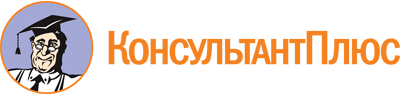 Закон Пензенской обл. от 28.12.2012 N 2327-ЗПО
(ред. от 24.03.2023)
"О порядке рассмотрения обращений в Пензенской области"
(принят ЗС Пензенской обл. 20.12.2012)Документ предоставлен КонсультантПлюс

www.consultant.ru

Дата сохранения: 25.06.2023
 28 декабря 2012 годаN 2327-ЗПОСписок изменяющих документов(в ред. Законов Пензенской обл.от 16.10.2015 N 2807-ЗПО, от 25.12.2015 N 2855-ЗПО,от 24.03.2023 N 3986-ЗПО)